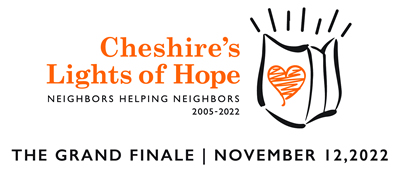 P.O. Box 553, Cheshire, CT 06410www.cheshireslightsofhope.com866.747.9518email: captains@cheshireslightsofhope.comFinal Street Order FormCheshire’s Lights of Hope thanks you once again for your help and support to make our GRAND FINALE the most successful event yet!You are a big part of uniting this town with HOPE and PEACE, while raising important funds for:The Cheshire Community Food Pantry, Cheshire Youth & Social Services, Cheshire’s Lights of Hope Scholarship Fund and The Petit Family Foundation.This year we are hoping more of your neighbors will order online, but if you do receive cash or check orders from your neighbor please turn in a copy of your "Spreadsheet" as well as this "Final Order Form" along with your checks to R.W. Hine Ace Hardware no later thanOctober 9, 2022 or mail to our P.O. Box by October 5, 2022.You should retain a copy of these forms in order to distribute the luminaries to your neighbors, we will provide you with a list of all online orders as well.The luminaries should be available for pick up in late October. We will contact you with the exactpick-up date and instructions for a contact free pick up as it gets closer.Final Street Order Forms are due by October 9, 2022-------------------------------------------------------------------------------------------------------------Please bring this form along with your "Spreadsheet" and money to:R.W. Hine Ace HardwareOr Mail to: Cheshire's Lights of Hope, P.O. Box 553, Cheshire, CT 06410This will be your Final Street Order form.Street Name: ____________________________________________________ Street Captain’s Name:____________________________________________ Phone Number: __________________________________________________ Total Number of Kits for your street: _________________________________ Amount of money included with this order form: $_______________________ (checks payable to Cheshire's Lights of Hope) Checks: $ ______________ Cash: $ ______________ Donations: $_____________